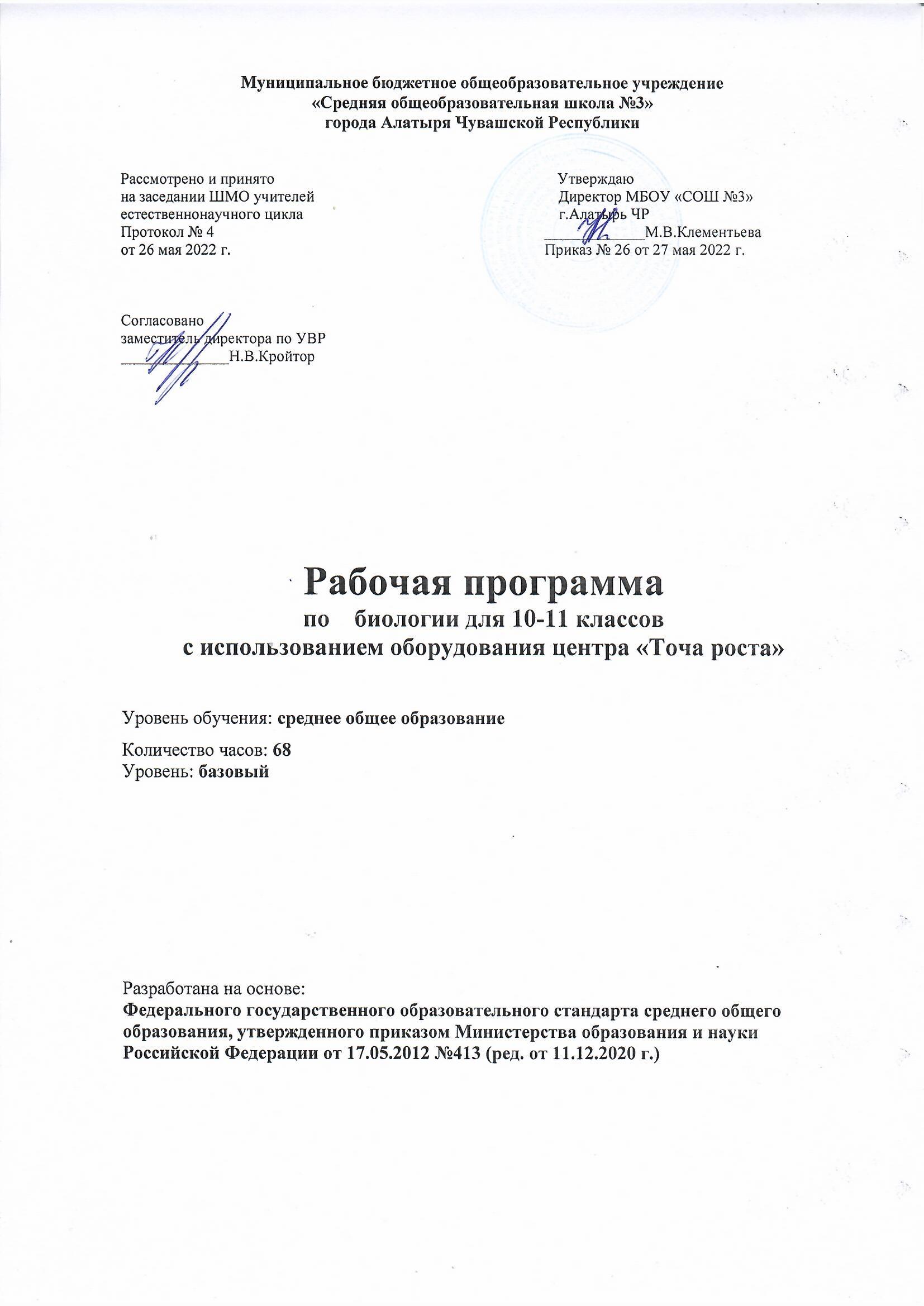 На базе центра «Точка роста» обеспечивается реализация образовательных программ естественно-научной и технологической направленностей, разработанных в соответствии с требованиями законодательства в сфере образования и с учётом рекомендацийФедерального оператора учебного предмета «Биология».Образовательная программа позволяет интегрировать реализуемые подходы, структуру и содержание при организации обучения биологии в 10-11 классах, выстроенном на базе любого из доступных учебно-методических комплексов (УМК).Использование	оборудования	«Точка	роста»	при	реализации	данной образовательной программы позволяет создать условия:для расширения содержания школьного биологического образования;для повышения познавательной активности обучающихся в естественно-научной области;для развития личности ребенка в процессе обучения биологии, его способностей, формирования и удовлетворения социально значимых интересов и потребностей;для работы с одарёнными школьниками, организации их развития в различных об-ластях образовательной, творческой деятельности.Планируемые результаты обучения по курсу «Биология . 10—11 класс»Освоение учебного предмета «Биология» на уровне среднего общего образования должно обеспечивать достижение следующих предметных, метапредметных и личност- ных образовательных результатов.Личностные результатыПатриотическое воспитание:понимание ценности биологической науки, её роли в развитии человеческого об- щества, отношение к биологии как важной составляющей культуры, гордость за вклад российских и советских учёных в развитие мировой биологической науки.Гражданское воспитание:готовность к разнообразной совместной деятельности при выполнении биологиче- ских опытов, экспериментов, исследований и проектов, стремление к взаимопони- манию и взаимопомощи.Духовно-нравственное  воспитание:готовность оценивать свое поведение и поступки, а также поведение и поступки других людей с позиции нравственных норм и норм экологического права с учётом осознания последствий поступков.Эстетическое воспитание:понимание эмоционального воздействия природы и её ценности. Ценности научно- го познания:ориентация в деятельности на современную систему биологических научных пред- ставлений об основных закономерностях развития природы, взаимосвязях челове- ка с природной и социальной средой;развитие научной любознательности, интереса к биологической науке и исследова- тельской деятельности;овладение основными навыками исследовательской деятельности.Формирование культуры здоровья:осознание ценности жизни; ответственное отношение к своему здоровью и установ- ка на здоровый образ жизни (здоровое питание, соблюдение гигиенических пра- вил, сбалансированный режим занятий и отдыха, регулярная физическая актив- ность);осознание последствий и неприятие вредных привычек (употребление алкоголя,наркотиков, курение) и иных форм вреда для физического и психического здоро-вья;соблюдение правил безопасности, в том числе навыки безопасного поведения в природной среде;умение осознавать эмоциональное состояние своё и других людей, уметь управлять собственным эмоциональным состоянием;сформированность навыка рефлексии, признание своего права на ошибку и такого же права другого человека.Трудовое воспитание:активное участие в решении практических задач (в рамках семьи, школы, города, края) биологической и экологической направленности, интерес к практическому изучению профессий, связанных с биологией.Экологическое воспитание:ориентация на применение биологических знаний для решения задач в области окружающей среды, планирования поступков и оценки их возможных последствий для окружающей среды;повышение уровня экологической культуры, осознание глобального характера эко- логических проблем и путей их решения; активное неприятие действий, принося- щих вред окружающей среде;готовность к участию в практической деятельности экологической направленности.Адаптация обучающегося к изменяющимся условиям социальной и природ- ной среды:освоение обучающимися социального опыта, норм и правил общественного пове- дения в группах и сообществах при выполнении биологических задач, проектов и исследований, открытость опыту и знаниям других;осознание необходимости в формировании новых биологических знаний, умение формулировать идеи, понятия, гипотезы о биологических объектах и явлениях, осо- знание дефицита собственных биологических знаний, планирование своего развития;умение оперировать основными понятиями, терминами и представлениями в обла- сти концепции устойчивого развития;умение анализировать и выявлять взаимосвязи природы, общества и экономики; оценивание своих действий с учётом влияния на окружающую среду, достижения целей и преодоления вызовов и возможных глобальных последствий;осознание стрессовой ситуации, оценивание происходящих изменений и их послед- ствий; оценивание ситуации стресса, корректирование принимаемых решений и действий;уважительное отношение к точке зрения другого человека, его мнению, мировоз-зрению.Метапредметные результаты Универсальные познавательные действия Базовые логические действия:выявлять и характеризовать существенные признаки биологических объектов (яв-лений);устанавливать существенный признак классификации биологических объектов, основания для обобщения и сравнения, критерии проводимого анализа;с учётом предложенной биологической задачи выявлять закономерности и проти- воречия в рассматриваемых фактах и наблюдениях; предлагать критерии для выяв- ления закономерностей и противоречий;выявлять дефициты информации, данных, необходимых для решения поставленной задачи;выявлять причинно-следственные связи при изучении биологических явлений и процессов; делать выводы с использованием дедуктивных и индуктивных умозаклю- чений, умозаключений по аналогии, формулировать гипотезы о взаимосвязях;самостоятельно выбирать способ решения учебной биологической задачи (сравни- ватьнесколько вариантов решения, выбирать наиболее подходящий с учётом само- стоятельно выделенных критериев).Базовые исследовательские действия:использовать вопросы как исследовательский инструмент познания;формулировать вопросы, фиксирующие разрыв между реальным и желательным состоянием ситуации, объекта, и самостоятельно устанавливать искомое и данное;формировать гипотезу об истинности собственных суждений и суждений других, аргументировать свою позицию, мнение;проводить по самостоятельно составленному плану опыт, несложный биологиче- ский эксперимент, небольшое исследование по установлению особенностей биоло- гического объекта изучения, причинно-следственных связей и зависимостей биоло- гических объектов между собой;оценивать применимость и достоверность информации, полученной в ходе биоло- гического исследования (эксперимента);самостоятельно формулировать обобщения и выводы по результатам проведённого наблюдения, опыта, исследования, владеть инструментами оценки достоверности полученных выводов и обобщений;прогнозировать возможное дальнейшее развитие биологических процессов и их последствия в аналогичных или сходных ситуациях, а также выдвигать предположе- ния об их развитии в новых условиях и контекстах.Работа с информацией:применять различные методы, инструменты и запросы при поиске и отборе биоло- гической информации или данных из источников с учётом предложенной учебной биологической задачи;выбирать, анализировать, систематизировать и интерпретировать биологическую информацию различных видов и форм представления;находить сходные аргументы (подтверждающие или опровергающие одну и ту же идею, версию) в различных информационных источниках;самостоятельно выбирать оптимальную форму представления информации и иллю- стрировать решаемые задачи несложными схемами, диаграммами, иной графикой и их комбинациями;оценивать надёжность биологической информации по критериям, предложенным учителем или сформулированным самостоятельно;эффективно запоминать и систематизировать информацию;овладеть системой универсальных познавательных действий обеспечивает сфор- мированность когнитивных навыков обучающихся.Универсальные коммуникативные действия Общение:воспринимать и формулировать суждения, выражать эмоции в процессе выполне- ния практических и лабораторных работ; выражать себя (свою точку зрения) в уст- ных и письменных текстах;распознавать невербальные средства общения, понимать значение социальных знаков, знать и распознавать предпосылки конфликтных ситуаций и смягчать кон- фликты, вести переговоры;понимать намерения других, проявлять уважительное отношение к собеседнику и в корректной форме формулировать свои возражения;в ходе диалога и/или дискуссии задавать вопросы по существу обсуждаемой био- логической темы и высказывать идеи, нацеленные на решение биологической зада- чи и поддержание благожелательности общения;сопоставлять свои суждения с суждениями других участников диалога, обнаружи- вать различие и сходство позиций;публично представлять результаты выполненного биологического опыта (экспери- мента, исследования, проекта);самостоятельно выбирать формат выступления с учётом задач презентации и осо- бенностей аудитории и в соответствии с ним составлять устные и письменные тексты с использованием иллюстративных материалов.Совместная деятельность (сотрудничество):понимать и использовать преимущества командной и индивидуальной работы при ре- шении конкретной биологической проблемы, обосновывать необходимость примене- ния групповых форм взаимодействия при решении поставленной учебной задачи;принимать цель совместной деятельности, коллективно строить действия по её до- стижению: распределять роли, договариваться, обсуждать процесс и результат сов- местной работы; уметь обобщать мнения нескольких людей, проявлять готовность руководить, выполнять поручения, подчиняться;планировать организацию совместной работы, определять свою роль (с учётом предпочтений и возможностей всех участников взаимодействия), распределять за- дачи между членами команды, участвовать в групповых формах работы (обсужде- ния, обмен мнениями, «мозговые штурмы» и иные);выполнять свою часть работы, достигать качественного результата по своему направлению и координировать свои действия с другими членами команды;оценивать качество своего вклада в общий продукт по критериям, самостоятельно сформулированным участниками взаимодействия; сравнивать результаты с исходной задачей и вклад каждого члена команды в достижение результатов, разделять сферу ответственности и проявлять готовность к предоставлению отчёта перед группой;овладеть системой универсальных коммуникативных действий, которая обеспечи- вает сформированность социальных навыков и эмоционального интеллекта обуча-ющихся.Универсальные регулятивные действия Самоорганизация:выявлять проблемы для решения в жизненных и учебных ситуациях, используя био- логические знания;ориентироваться в различных подходах принятия решений (индивидуальное, при- нятие решения в группе, принятие решений группой);самостоятельно составлять алгоритм решения задачи (или его часть), выбирать способ решения учебной биологической задачи с учётом имеющихся ресурсов и собственных возможностей, аргументировать предлагаемые варианты решений;составлять план действий (план реализации намеченного алгоритма решения), кор- ректировать предложенный алгоритм с учётом получения новых биологических знаний об изучаемом биологическом объекте;делать выбор и брать ответственность за решение.Самоконтроль (рефлексия):владеть способами самоконтроля, самомотивации и рефлексии;давать адекватную оценку ситуации и предлагать план её изменения;учитывать контекст и предвидеть трудности, которые могут возникнуть при решении учебной биологической задачи, адаптировать решение к меняющимся обстоятель-ствам;объяснять причины достижения (недостижения) результатов деятельности, давать оценку приобретённому опыту, уметь находить позитивное в произошедшей ситуа-ции;вносить коррективы в деятельность на основе новых обстоятельств, изменившихся ситуаций, установленных ошибок, возникших трудностей;оценивать соответствие результата цели и условиям.Эмоциональный интеллект:различать, называть и управлять собственными эмоциями и эмоциями других;выявлять и анализировать причины эмоций;ставить себя на место другого человека, понимать мотивы и намерения другого;регулировать способ выражения эмоций.Принятие себя и других:осознанно относиться к другому человеку, его мнению;признавать своё право на ошибку и такое же право другого;открытость себе и другим; 6 осознавать невозможность контролировать всё вокруг;овладеть системой универсальных учебных регулятивных действий, которая обес- печивает формирование смысловых установок личности (внутренняя позиция лич- ности), и жизненных навыков личности (управления собой, самодисциплины, устой- чивого поведения).Предметные результатыПредметные результаты обучения биологии должны обеспечивать:формирование ценностного отношения к живой природе, к собственному организ- му; понимание роли биологии в формировании современной естественнонаучной картины мира;умение применять систему биологических знаний: раскрывать сущность живого, на- зывать отличия живого от неживого, перечислять основные закономерности орга- низации, функционирования объектов, явлений, процессов живой природы, эволю- ционного развития органического мира в его единстве с неживой природой;сформированность представлений о современной теории эволюции и основных свидетельствах эволюции;владение основами понятийного аппарата и научного языка биологии: использование изученных терминов, понятий, теорий, законов и закономерностей для объяснения наблюдаемых биологических объектов, явлений и процессов;понимание способов получения биологических знаний; наличие опыта использования методов биологии с целью изучения живых объектов, биологических явлений и процессов: наблюдение, описание, проведение несложных биологических опытов и экспериментов, в том числе с использованием аналоговых и цифровых приборов иинструментов;умение характеризовать основные группы организмов в системе органического мира (в том числе вирусы, бактерии, растения, грибы, животные): строение, процессы жизнедеятельности, их происхождение, значение в природе и жизни человека;умение объяснять положение человека в системе органического мира, его происхождение, сходства и отличия человека от животных, характеризовать строение и процессы жизнедеятельности организма человека, его приспособленность к различным экологическим факторам;умение использовать приобретенные знания и навыки для здорового образа жизни, сбалансированного питания и физической активности; неприятие вредных привычек и зависимостей; умение противодействовать лженаучным манипуляциям в области здоровья;умение описывать клетки, ткани, органы, системы органов и характеризовать важнейшие биологические процессы в организмах растений, животных и человека;сформированность представлений о взаимосвязи наследования потомством признаков от родительских форм с организацией клетки, наличием в ней хромосом как носителей наследственной информации, об основных закономерностях наследования признаков;сформированность представлений об основных факторах окружающей среды, их роли в жизнедеятельности и эволюции организмов; представление об антропоген-ном факторе;сформированность представлений об экосистемах и значении биоразнообразия; о глобальных экологических проблемах, стоящих перед человечеством и способах их преодоления;умение решать учебные задачи биологического содержания, в том числе выявлять причинно-следственные связи, проводить расчеты, делать выводы на основании по- лученных результатов;умение создавать и применять словесные и графические модели для объяснения строения живых систем, явлений и процессов живой природы;понимание вклада российских и зарубежных учёных в развитие биологических наук;владение навыками работы с информацией биологического содержания, представ- ленной в разной форме (в виде текста, табличных данных, схем, графиков, диа- грамм, моделей, изображений), критического анализа информации и оценки ее до- стоверности;умение планировать под руководством наставника и проводить учебное исследова- ние или проектную работу в области биологии; с учётом намеченной цели формули- ровать проблему, гипотезу, ставить задачи, выбирать адекватные методы для их ре- шения, формулировать выводы; публично представлять полученные результаты;умение интегрировать биологические знания со знаниями других учебных предметов;сформированность основ экологической грамотности: осознание необходимости действий по сохранению биоразнообразия и охране природных экосистем, сохра- нению и укреплению здоровья человека; умение выбирать целевые установки в своих действиях и поступках по отношению к живой природе, своему здоровью и здоровью окружающих.Формы контроляКонтроль результатов обучения в соответствии с данной образовательной программой проводится в форме письменных работ, предполагается проведение промежуточной и итоговой аттестации.Промежуточная аттестацияДля осуществления промежуточной аттестации используются контрольно-оценочные материалы, отбор содержания которых ориентирован на проверку усвоения системы знаний и умений — инвариантного ядра содержания действующих образовательной про- граммы по биологии для общеобразовательных организаций. Задания промежуточной аттестации включают материал основных разделов курса биологи.Тематическое планирование в 10 классеТематическое планирование материала в 11 классе№ п/пНаименова- ние разде- лов и темСодержаниеЦелевая установка урокаКол-во часовОсновные ви- ды деятельно- сти обучаю- щихсяИспользо- вание обо- рудованияВведение (7 часов)Введение (7 часов)Введение (7 часов)Введение (7 часов)Введение (7 часов)Введение (7 часов)Введение (7 часов)1Методы био- логических исследова- нийУрок № 1«Практиче- ское примене- ние общенауч- ных методов в биологиче- ских исследо- ваниях»Формирова- ние навыков практиче- ского ис- пользования научных ме- тодов иссле- дования1Выдвижение гипотезы, из- мерение кон- центрации кис- лорода во вды- хаемом, выдыхаемом воздухеДатчик кис- лорода1. Молекулярный уровень (23 часа).1. Молекулярный уровень (23 часа).1. Молекулярный уровень (23 часа).1. Молекулярный уровень (23 часа).1. Молекулярный уровень (23 часа).1. Молекулярный уровень (23 часа).1. Молекулярный уровень (23 часа).1БелкиЛабораторная работа № 1«Изучение ферментатив- ной активно- сти слюны»Выяснить условия ак- тивности ферментов1Определяют активность пе- роксидазы слюны, изме- ряют оптиче- скую плотность растворомДатчик оп- тической плотности2Нуклеино- вые кислотыЛабораторная работа № 2«Выделение и очистка ДНК из клеток рас- тений»Получить препарат очищенной ДНК1Приготовление гомогената об- разца, обра-ботка детер- гентами, оса- ждение нуклеопроте- идов, очистка ДНКДатчик рН3Органеллы клеткиЛабораторная работа № 3«Плазмолиз и деплазмолиз в растительной клетке»Наблюдать плазмолиз и деплазмолиз в клетке1Приготовление микропрепа- рата, обра- ботка реакти- вами, работа с микроскопомМикроскоп, набор для препариро- вания4ФотосинтезУрок № 2 «Га- зовые эффек- ты фотосинте- за»Дозазать вы- деление кис- лорода и поглощение углекислгого газа при фотосинтезе1Наблюдают де- монстацион- ный опыт, за- рисовывают схему установ- ки, фиксируют ход и результа- ты опытаДатчики кислорода, рН№ п/пНаименова- ние разде- лов и темСодержаниеЦелевая установка урокаКол-во часовОсновные ви- ды деятельно- сти обучаю- щихсяИспользо- вание обо- рудования5ФотосинтезЛабораторная работа № 4«Определение интенсивности процесса фик- сации углекис- лого газа клет- ками водорос- ли хлореллы»Выявить процессфиксации уг- лекислого газа водным растением по сдвигу рН1Собирают установку для опыта, измеря- ют показатели среды, фикси- руют и анали- зируют ре- зультатыДатчики кислорода, рН6Строение и функции на- ружной кле- точной мем- браныЛабораторная работа № 5«Влияние ос- моса на тур- горное состоя- ние клеток»Доказать за- висимость тургора отинтенсивно- сти осмоти- ческих про- цессов1Готовят препа- раты, измеря- ют объекты, работают с датчиком, об- рабатывают результаты опытаДатчик элк- тропрово- димости, линейка8Строение и функции на- ружной кле- точной мем- браныЛабораторная работа № 6«Сравнение диффузион- ной способно- сти клеточной мембраны и клеточной оболочки»Выяснить роль кутику- лы и пробки в защите от испарения воды с по- верхности корней иклубней1Собирают установку для опыта, работа- ют с датчиком, обрабатывают результаты опытаДатчик влажности воздуха11Энергетиче- ский обмен в клеткеЛабораторная работа № 7«Выделение углекислого газа и теплоты дрожжевыми клетками при брожении»Доказать уг- лекислого газа и тепло- ты при спир- товом бро- жении1Собираютустановку, ра- ботают с дат- чиками, обра- батывают ре- зультаты опытаДатчик тем- пературы, рН12МитозЛабораторная работа № 8«Поведение хромосом при митотическом делении в клетках расте- ний»Описать из- мененияхромосом- ного аппа- рата при ми- тозе1Приготавлива- ют временные микропрепара- ты, изучают их под микроксо- пом, обраба- тывают ре- зультаты на- блюденийМикроскоп, набор ми- кропрепа- ратов, на- бор для препариро- вания№ п/пНаименова- ние разде- лов и темСодержаниеЦелевая установка урокаКол-во часовОсновные ви- ды деятельно- сти обучаю- щихсяИспользо- вание обо- рудования13МейозЛабораторная работа № 9«Поведение хромосом при мейотическом делении в клетках расте- ний»Описать из- мененияхромосом- ного аппа- рата при мейозе1Приготавлива- ют временные микропрепара- ты, изучают их под микроско- пом, обраба- тывают ре- зультаты на- блюденийМикроскоп, набор ми- кропрепа- ратов, на- бор для препариро- вания14Лабораторная работа № 10«Сравнитель- ная характе- ристика од- ноклеточных организмов»Выявить сходства и различия клеток од- ноклеточных организмов1Приготавлива- ют временные микропрепара- ты, изучают их под микроско- пом, обраба- тывают ре- зультаты на- блюденийМикроскоп, набор ми- кропрепа- ратов15Жизненные циклы расте- нийЛабораторная работа № 11«Особенности развития па- поротниковид- ных»Изучить раз- витие споро- фита и гаме- тофита спо- ровых растений1Изучают под микроксопом постоянные микропрепара- ты, работают с изображения- ми, обрабаты- вают результа- ты наблюденийМикроскоп, набор ми- кропрепа- ратов2. Клеточный уровень (38 часов)2. Клеточный уровень (38 часов)2. Клеточный уровень (38 часов)2. Клеточный уровень (38 часов)2. Клеточный уровень (38 часов)2. Клеточный уровень (38 часов)2. Клеточный уровень (38 часов)16Хромосомы.Строение хромосомЛабораторная работа № 12«Внешнее строение по- литенных хро- мосом кома- ров-звонцов»Изучить осо- бенности внешнего строения по- литенных хромосом в связи с транскрип- ционной ак- тивностью1Приготавлива- ют временные микропрепара- ты, изучают их под микроско- пом, обраба- тывают ре- зультаты на- блюденийМикроскоп, набор для препариро- вания17Генетика че- ловекаЛабораторная работа № 13«Определение половогоОпределить половой хроматин в клетках1Изучают под микроксопом постоянные ми- кропрепараты,Микроскоп, набор для препариро- вания№ п/пНаименова- ние разде- лов и темСодержаниеЦелевая установка урокаКол-во часовОсновные ви- ды деятельно- сти обучаю- щихсяИспользо- вание обо- рудованияхроматина в клетках бук- кального эпи- телия челове- ка»здорового человекаработают с изображения- ми, обрабаты- вают результа- ты наблюденийЗакономер- ности насле- дованияЛабораторная работа № 14«Определение генотипа пло- довой мушки дрозофилы по фенотипу»Научиться распозна- вать феноти- пические признаки на натуральных препаратах и опреде- лять воз- можные ге- нотипы орга- низма по его фенотипу1Изучают под микроскопом постоянные микропрепара- ты, работают с изображения- ми, обрабаты- вают результа- ты наблюдений№ п/пТемаСодержаниеЦелевая установка урокаКол-во часовОсновные ви- ды деятельно- сти обучаю- щихсяИспользо- вание обо- рудования3. Организменный уровень (30)3. Организменный уровень (30)3. Организменный уровень (30)3. Организменный уровень (30)3. Организменный уровень (30)3. Организменный уровень (30)3. Организменный уровень (30)1Изменчи- вость при- родных по- пуляцийЛабораторная работа № 15«Определение нормы реак- ции признака на примере скорости произвольных движений»Опытным пу- тем выявить норму реак- ции призна- ка1Работа с бланками, вы- полнение дей- ствий на вре- мя, расчеты на калькулятореБланк учета скорости произволь- ной реак- ции, секун- домер2Генетиче- ская струк- тура популя- цийЛабораторная работа № 16«Расчет часто- ты встречае- мости аллелей и генотипов в популяции»Рассчитать частоту всте- чаемости ал- лелей и ге- нотипов по- пуляции1Работа с бланками, опи- сание феноти- пов, расчетына калькулято- реБланк учёта фенотипи- ческих при- знаков, калькуля- тор№ п/пТемаСодержаниеЦелевая установка урокаКол-во часовОсновные ви- ды деятельно- сти обучаю- щихсяИспользо- вание обо- рудования4. Популяционно-видовой уровень (12 часов)4. Популяционно-видовой уровень (12 часов)4. Популяционно-видовой уровень (12 часов)4. Популяционно-видовой уровень (12 часов)4. Популяционно-видовой уровень (12 часов)4. Популяционно-видовой уровень (12 часов)4. Популяционно-видовой уровень (12 часов)5. Экосистемный уровень (14 часов)5. Экосистемный уровень (14 часов)5. Экосистемный уровень (14 часов)5. Экосистемный уровень (14 часов)5. Экосистемный уровень (14 часов)5. Экосистемный уровень (14 часов)5. Экосистемный уровень (14 часов)3Экологиче- ские факто- рыУрок № 3«Определение силы воздей- ствия экологи- ческих факто- ров»1Наблюдают де- монстацион- ный опыт, за- рисовывают схему установ- ки, фиксируют ход и результа- ты опытаДатчики кислорода, рН, хро- рид-ионов, освещен- ности, тем- пературы, относитель- ной влаж- ности4Закономер- ности дей- ствия эколо- гических факторовУрок № 4«Влияние со- четания эко- логических факторов на интенсивность фотосинтеза»Доказать за- кон совмест- но действия факторов1Наблюдают де- монстацион- ный опыт, за- рисовывают схему установ- ки, фиксируют ход и результа- ты опытаДатчики температу- ры, рН, кислорода, освещён- ности5Экологиче- ские законы и правилаЛабораторная работа № 17«Доказатель- ство физиче- ского меха- низма правила Аллена»Выявить фи- зических ме- ханизм пра- вила Аллена1Собирают установку, ра- ботают с дат- чиками, обра- батывают ре- зультаты опытаДатчик тем- пературы6Экологиче- ские законы и правилаЛабораторная работа № 18«Доказатель- ство физиче- ского меха- низма правила Бергмана»Выявить фи- зических ме- ханизм пра- вила Аллена1Собирают установку, ра- ботают с дат- чиками, обра- батывают ре- зультаты опытаДатчик тем- пературы7Агроэкоси- стемыЛабораторная работа № 19«Оценка со- держания нит- ратов в расте- ниях»Определить содержание нитратов в продуктах питания1Собирают установку, ра- ботают с дат- чиками, обра- батывают ре- зультаты опытаДатчик нит- рат-ионов8Гдобальные экологиче-Урок № 5«Парниковый эффектДоказать связь парни- кового1Наблюдают де- монстацион- ный опыт,Температу- ры, относи- тельной№ п/пТемаСодержаниеЦелевая установка урокаКол-во часовОсновные ви- ды деятельно- сти обучаю- щихсяИспользо- вание обо- рудованияские пробле- мыи глобальное потепление»эффекта с глобальным потеплениемзарисовывают схему установ- ки, фиксируют ход и результа- ты опытавлажности воздуха, кислорода, рН6. Биосферный уровень (10 часов)6. Биосферный уровень (10 часов)6. Биосферный уровень (10 часов)6. Биосферный уровень (10 часов)6. Биосферный уровень (10 часов)6. Биосферный уровень (10 часов)6. Биосферный уровень (10 часов)